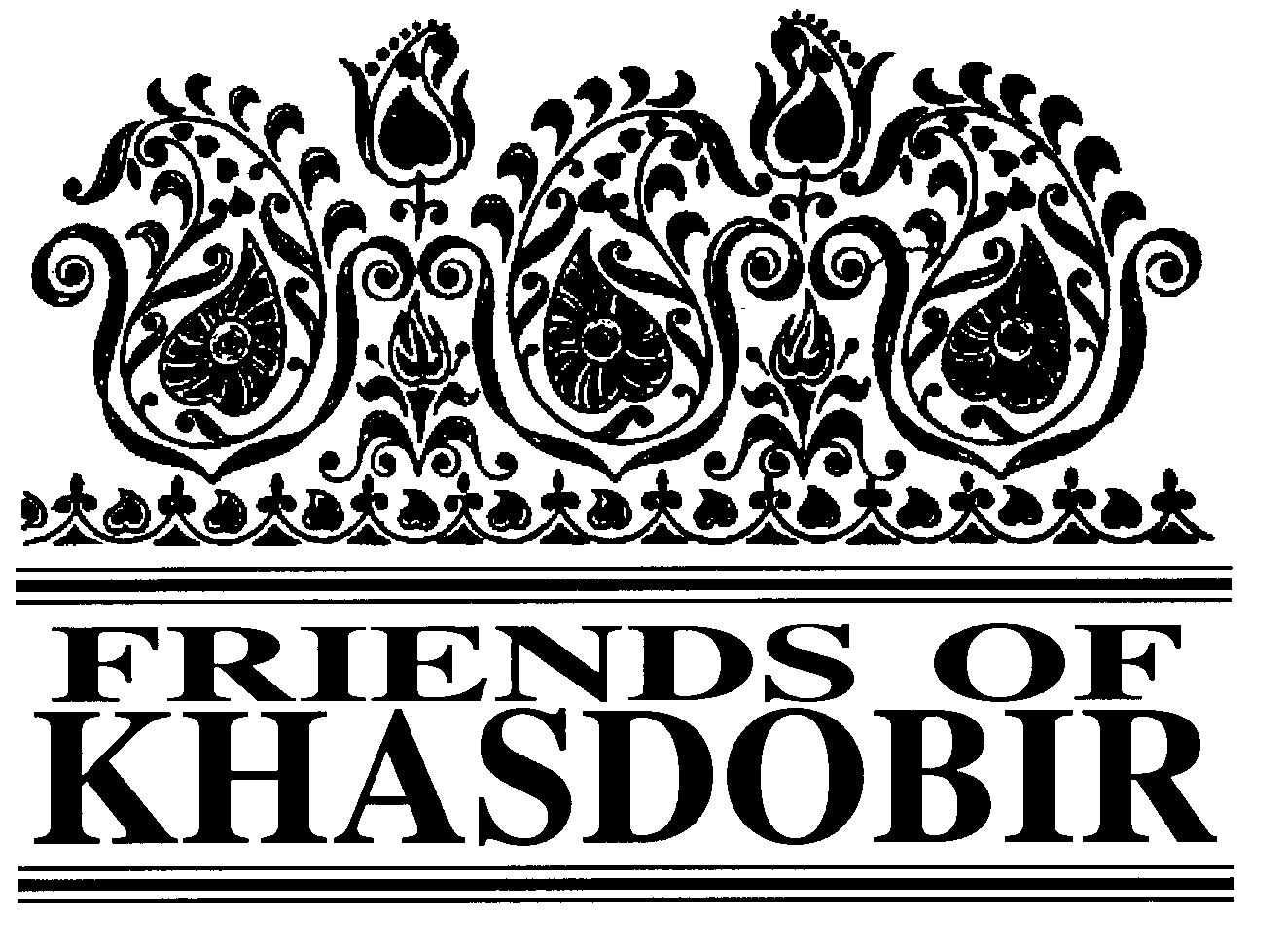 The first covered space for our schools has now been constructed and named after one of the founders of KYAG, Peter East.Peter’s school is a simple construction of iron sheet and bamboo. It has been built for one of our schools on the tea estates. Alongside the school room is a tube well and a lavatory. Muslim Charity UK generously provided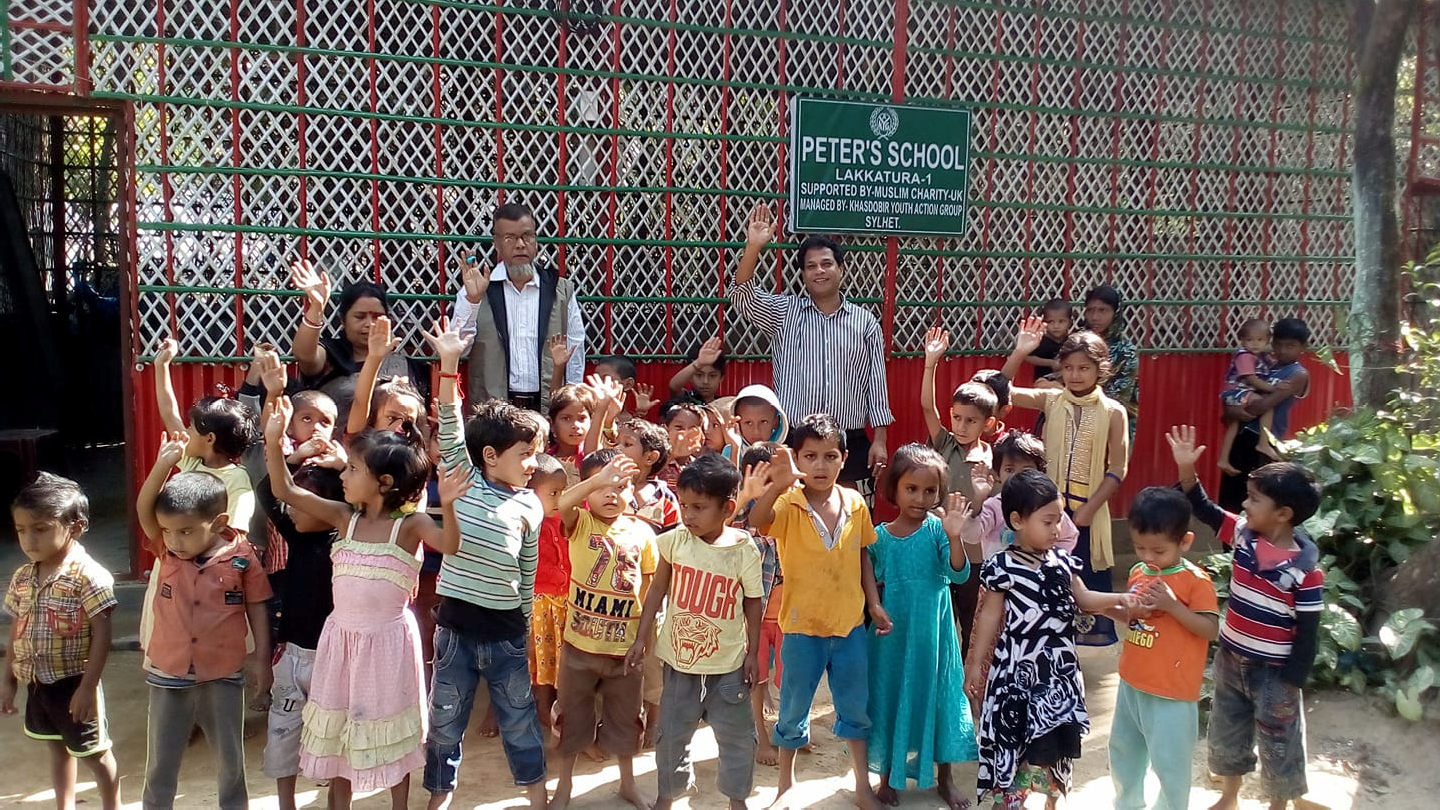 the funds for the school room and Sylhet Jubo Academy managed the construction. We are very grateful for all their help.The new facility, which includes a fan and electric lighting, means that the school can continue to meet during the rainy weather. This was the main improvement that parents and guardians suggested	duringmeetings with our chairperson, Mike Sherriff, and KYAG Monitoring Officer, Afzal Rahman. As well as running a school for the young children we hope that the room can also be used for coaching and training, including computer training.Negotiations have now started to find sites for more shelters. We hope to start work on a second shelter on the tea estates early in the New Year. Finding sites to serve the children from the slum areas in the city is proving more difficult.We welcome donations from our supporters towards	thisdevelopment.	Eachshelter	costsapproximately £6,000, depending on the conditions on the site.Chairman	Mike SherriffTreasurer	Geoffrey Pool, 7 Stoneygate, Leicester LE2 2BLNewsletter Editor Ken Prideaux-Brune, 13 Hollybush Lane, Amersham,Bucks. HP6 6EB. Tel: 01494 433871. Email: pbrune@olcs.net President KYAG	Kabir Ahmed, KYAG, PO Box 118, 3100 Sylhet, Bangladesh Patrons:		The Rt Hon Nicki Morgan MP; Sir Kevin Barron MPWeb Site	www.khasdobir.org.ukSupporting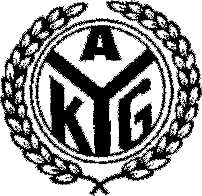 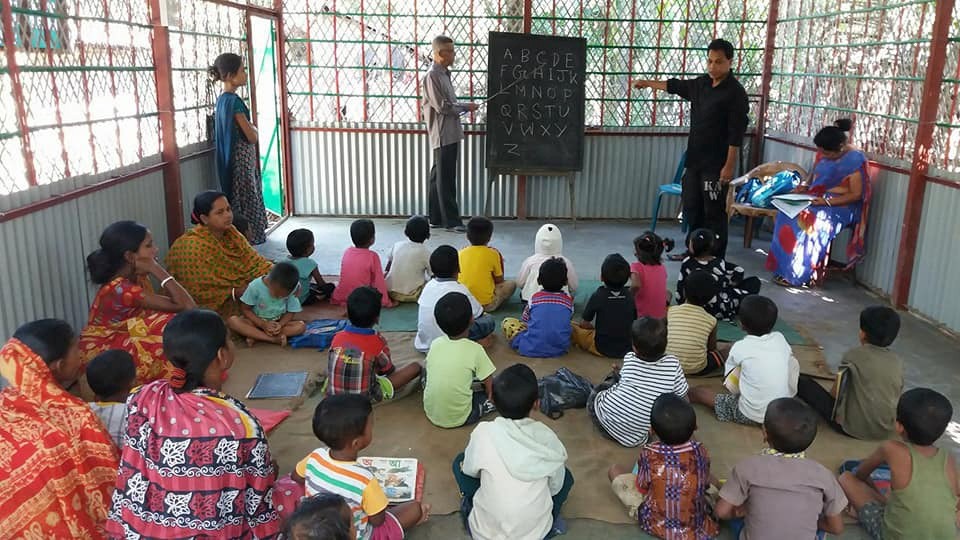 Children at the Peter East School under the Sky enjoy their lessons sheltered from rain and sun in the newly built shelter (see page 1).Successful concertA Concert was held in December at Trinity Methodist Church, Loughborough. Threeexcellent choirs - Loughborough Male Voice Choir, The Three Churches Choir, and the Carolyn Sharpe Singers all took part, as well asChris Hill Jazz. It was a lively and very enjoyable evening with a large attendance and raised£620 for the Friends of Khasdobir.As mobile phones come down in price and more jobs require people to be able to use a computer learning about computers has become something of great interest to the KYAG coaching class students. The opportunity to attend a workshop introducing the coaching class students to basic computing skills was therefore very welcome.The computing workshopwas run by Computers Are Free For Everyone (CAFFE). This is a small UK charity running computer classes for people unable to afford them in Bangladesh. It was set up by a former Voluntary	Service Overseas (VSO) volunteer who used to work in  Sylhet.Despite the heavy rain all the coaching class students who had bookedto come set off together in six small 3 wheeler  taxis to the CAFFE centre in Sylhet. The workshops included a basic introduction to computers, graphics and engineering. Our students were introduced to the basics of coding and design for work with computers. CAFFE also attended one of the coaching class sessions and did some more work with our students using laptops that they brought along.They have offered to run regular sessions for our students and we aim to start these early in the New Year.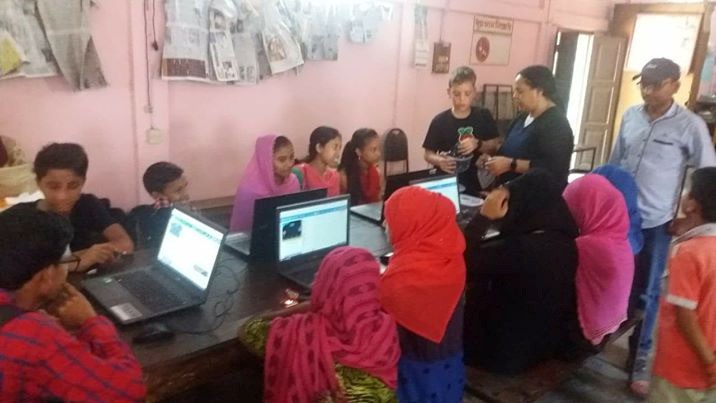 One laptop has already been donated and we hope to raise funds for more laptops that can be used by our students on a regular basis. 	Working With Parents	The main concern by parents at all schools has been the lack of a shelterKYAG has recently developed a new initiative to work with the parents and guardians of children attending the schools under the sky. The aim is to motivate the parents to encourage	regular attendance by the children and to support them so that they can encourage and support their children’s education. At each school a meeting of parents is held two or three times a year. So far there has been at least one meeting at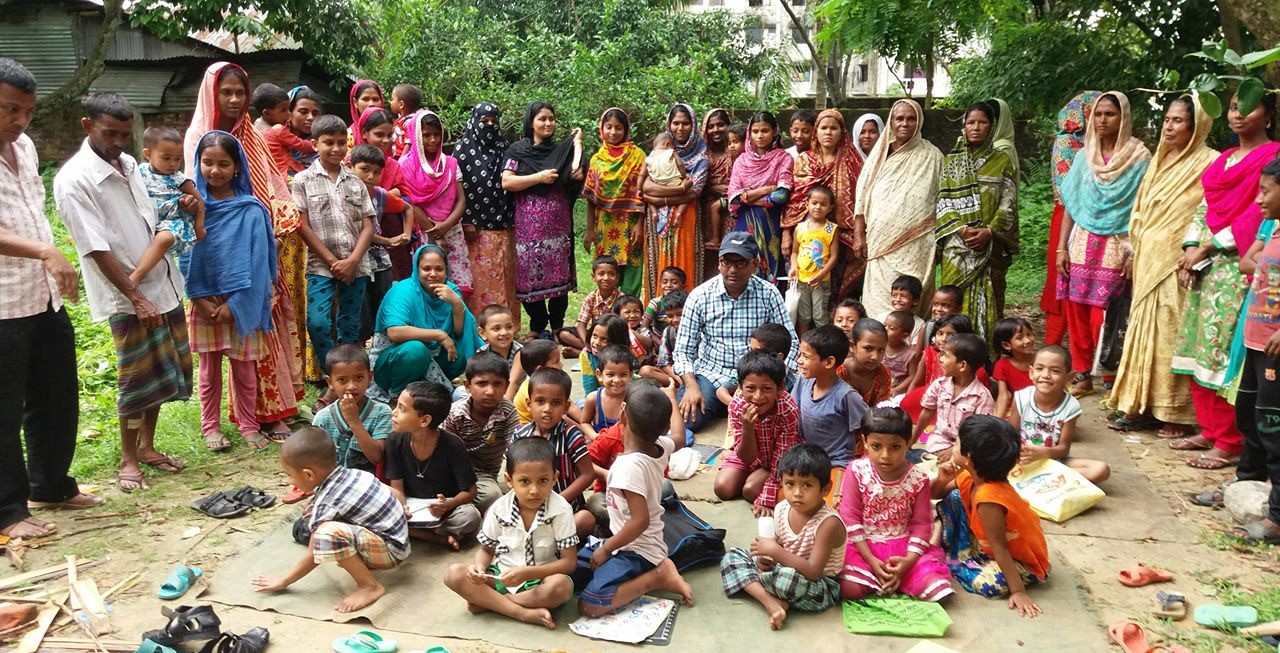 each school. The parents and guardians are encouraged to give their opinion about the schools.when it rains and when the sun is very hot. This sometimes means that schools cannot meet.YES, I’d like to help...Title 	Forename(s) 	Surname: 	Address 	 	Post code	Please complete either Section A or B  and if you are a UK taxpayer and have not already done so please sign the Gift Aid form in Section C, making each pound you contribute worth an additional 25p. Then send this page to:Geoffrey Pool, 7 St John’s Road, Stoneygate, Leicester LE2 2BLA - by Cheque (payable to Friends of Khasdobir). I enclose my contribution of £...............C – Gift AidI am a UK taxpayer and would like Friends of Khasdobir to reclaim the tax I have paid on any donations I make to them.Signed ………………………………….Date ……………………………Notes:This declaration is in force from the above date until it is cancelled. It need only be made once.You must pay in tax (income tax and capital gains tax added together), at least the total of all donations that you make to charities each year. The donation that you make to the Friends of Khasdobir, Bangladesh is included in this total.If your financial circumstances change, and you cease to pay income tax or capital gains tax at a level at least equal to the sum that you donate to all charities each year, then please let Friends of Khasdobir know by writing to the Treasurer.